МИНИСТЕРСТВО СЕЛЬСКОГО ХОЗЯЙСТВА  РОССИЙСКОЙ ФЕДЕРАЦИИФедеральное государственное бюджетное образовательное учреждениевысшего образования«КУБАНСКИЙ ГОСУДАРСТВЕННЫЙ АГРАРНЫЙ УНИВЕРСИТЕТИМЕНИ И.Т. ТРУБИЛИНА»ФАКУЛЬТЕТ ПЕРЕРАБАТЫВАЮЩИХ ТЕХНОЛОГИЙ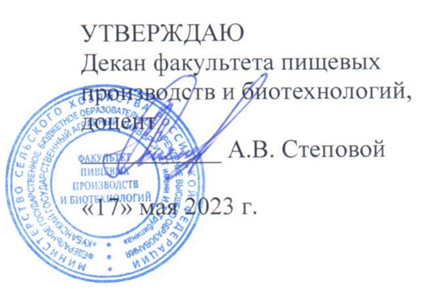 Адаптированная рабочая программа дисциплиныИностранный язык (английский)Направление подготовки1.5.6. БиотехнологияУровень высшего образования подготовка научных и научно-педагогических кадров аспирантуреФорма обученияочнаяКраснодар 2023Адаптированная рабочая программа дисциплины Иностранный язык (английский) составлена в соответствии с Федеральными государственными требованиями к структуре программ подготовки научных и научно-педагогических кадров в аспирантуре, условиям их реализации, срокам освоения этих программ с учетом различных форм обучения, образовательных технологий и особенностей отдельных категорий аспирантов, утвержденными приказом Министерства образования и науки Российской Федерации от 20 октября 2021 г. № 951.Рабочая программа обсуждена и рекомендована к утверждению решением кафедры иностранных языков и от 15.05.2023 г., протокол № 34.Рабочая программа одобрена на заседании методической комиссии факультета перерабатывающих технологий, протокол от 17.05.2023 г., протокол № 91 Цель и задачи освоения дисциплиныЦелью освоения дисциплины «Иностранный язык (английский)» овладение иностранным языком (английским) на таком уровне, который позволяет вести научную работу с использованием иностранных источников, а также осуществлять профессиональную деятельность и общение в иноязычной среде.Данный курс обучения иностранному языку (английскому) аспирантов и соискателей является завершающим этапом подготовки специалиста, владеющего иностранным языком как средством осуществления профессиональной и научной деятельности в иноязычной языковой среде и средством межкультурной коммуникации.Задачи дисциплины– совершенствование и дальнейшее развитие знаний, навыков и умений по иностранному языку в различных видах речевой деятельности, полученных обучаемыми во время учебы в вузе– участие в работе российских и международных конференций– использование современных методов и технологий научной коммуникации на иностранном языке– планирование и решение задач собственного профессионального и личностного развития2 Перечень планируемых результатов обучения по дисциплине, соотнесенных с планируемыми результатами освоения ОПОП ВОВ результате освоения дисциплины формируются следующие компетенции:  УК-3 готовностью участвовать в работе российских и международных исследовательских коллективов по решению научных и научно-образовательных задач УК-4 готовностью использовать современные методы и технологии научной коммуникации на государственном и иностранном языкахУК-5 способностью следовать этическим нормам в профессиональной деятельности3 Место дисциплины в структуре ОПОП ВО«Иностранный язык (английский)» является дисциплиной базовой части ОПОП ВО подготовки обучающихся по направлению 1.5.6 Биотехнология (Уровень высшего образования «Подготовка кадров высшей квалификации»). 4 Объем дисциплины (144 часов, 4 зачетных единицы)5 Содержание дисциплины По итогам изучаемого курса обучающиеся сдают зачет с оценкой, экзамен. Дисциплина изучается в очной форме – на 1 курсе, в 1 семестре (зачёт с оценкой), 2 семестр (экзамен), в заочной форме – на 1 курсе, в 1 семестре (зачёт с оценкой), 2 семестр (экзамен).Содержание и структура дисциплины по очной форме обученияСодержание и структура дисциплины по заочной форме обучения6. Перечень учебно-методического обеспечения для самостоятельной работы обучающихся по дисциплине 1. Непшекуева Т.С. Лексико-грамматический минимум по английскому языку: учебное пособие / Т.С.Непшекуева. – Краснодар: КубГАУ, 2017. – 127 с. https://edu.kubsau.ru/file.php/117/Angliiskii_dlja_aspirantov_gotovo_.PDF 2. Подготовка реферата к экзамену кандидатского минимума по английскому языку: методические рекомендации / сост. Т.С.Непшекуева. – Краснодар: КубГАУ, 2018. – 55 с. https://edu.kubsau.ru/file.php/117/Metodich._rekomendacii_Podgotovka_D_388055_v1_.PDF3. Интерактивный учебник по современной грамматике английского языка «Грамматика английского языка» Windows CD-ROM.4. Белякова, Е. И. Английский для аспирантов: учеб. пособие / Е.И. Белякова. – 2-е изд., перераб. и доп. – Москва : Вузовский учебник: ИНФРА-М, 2019. – 188 с. – ISBN 978-5-16-102693-9. – Текст : электронный. – URL: https://znanium.com/catalog/product/9884607 Фонд оценочных средств для проведения промежуточной аттестации7.1 Перечень компетенций с указанием этапов их формирования в процессе освоения ОПОП ВО7.2 Описание показателей и критериев оценивания компетенций на различных этапах их формирования, описание шкалы оценивания 7.3 Типовые контрольные задания или иные материалы, необходимые для оценки знаний, умений, навыков и опыта деятельности, характеризующих этапы формирования компетенций в процессе освоения ОПОП ВО7.3.1 Оценочные средства по компетенциям: УК-3 готовностью участвовать в работе российских и международных исследовательских коллективов по решению научных и научно-образовательных задач. УК-4 готовностью использовать современные методы и технологии научной коммуникации на государственном и иностранном языках. УК-5 способностью планировать и решать задачи собственного профессионального и личностного развития 7.3.1.1 Для текущего контроля по компетенции: УК-3 готовность участвовать в работе российских и международных исследовательских коллективов по решению научных и научно-образовательных задач.Вопросы для контрольной работы Control Work ( Past Perfect, Past indefinite or Past Continuous) I. Раскройте скобки и употребите глагол в Past Perfect, Past indefinite or Past Continuous. She ………. (not/to learn) the material well enough and ……..   (to get) a bad mark at the exam. She …….(to get) a bad mark at the exam because she……. (not/to learn) the material well enough. I…….. (to know) Sam for about two years when he ……. (to get) married. I ………(already/to know) Sam and Rachel when they ……. (to get) married. By 8 o’clock yesterday I……..(to do) nearly all my homework and (to listen) to music. When I ……….(to leave) the building it ……….(to get) completely dark. I ………..(to see)Absolutely nothing. Hardly…….(she/to shut) the door when the door bell ……… (to ring) again. When the stranger …….(to enter)Mrs. Harper……..(to drop) the book………(to take)out of the case. He ……( to apologize) because he…….(to speak) rudely to her. The report ……(to be) extremely boring. I ……(to listen) to the speaker another ten minutes and ……..(to leave) the hall. II. Исправьте возможные ошибки. It was the first time they travelled by ship. …………………….. Hardly I had turned around when the man disappeared…………. Though the sun came out it was still snowing…………………… When I came all the documents were ready……………………… She was interested in nothing else but her success. She was constantly speaking about it. ………………………………………… III. Переведите. Не успели мы пообедать, как хозяйка предложила нам чай. Он чувствовал, что за ним кто-то идет, но не оборачивался. Я опоздал. Учитель уже объяснил новое правило, и все делали упражнение. Она все еще работала в саду в это время? – Не знаю. Я ее не видела. Вы что-то обсудили к тому времени, как пришла Катя? К 5 часам она все приготовила и накрыла на стол. К тому времени как ей исполнилось 30, она станцевала все классические партии и была уже известной балериной. Научные дискуссии (круглый стол) Making sustainability sustainable. Farming of future. The lessons of the past farming practices. Food security – solutions. Science and technology in agriculture. New approaches to agriculture. Why water matters. Perscpectives of biofuels. The problems of the“throwaway society“. Protecting crops to boost yields. Тесты пример заданий In France the … age is 60, not 65 as in most developed countries/ retirement employer employee leader My … … are health and safety but I am also concerned with the general welfare of employees. particular responsibilities creative individuals pragmatic approach d)office work … is a person whose profession is to operate a computer. an R&D manager an office worker a computer operator a security Due to our new supply system more products are … to consumers. a) efficient limited reduced available In summer sales you can sometimes get warmer clothes at … prices. a) free expensive limited reduced You get more money if you work on … but it ruins your social and private life. a) night shift full-time shift part-time shift conditions Inflation is an overall … in prices over a certain period of time. a) decrease increase improvement demand Some people also receive income by renting or selling land and other natural … they own. resources consumers households allocation Price fluctuations have a direct … on goods and services consumers want to buy. a) spending influence business demand The results of the … are shown in Fig.4. set game experiment research work Тема 1. Склонение существительных. Типы склонения существительных. Категории залога. Сложноподчиненное предложение (СПП). Распространенное определение. Обособленный причастный оборот. Модальные конструкции с инфинитивом. Инфинитивные обороты. In France the … age is 60, not 65 as in most developed countries/ a) retirement employer employee leader My … … are health and safety but I am also concerned with the general welfare of employees. particular responsibilities creative individuals pragmatic approach d)office work … is a person whose profession is to operate a computer. an R&D manager an office worker a computer operator a security Due to our new supply system more products are … to consumers. a) efficient limited reduced available In summer sales you can sometimes get warmer clothes at … prices. a) free expensive limited reduced You get more money if you work on … but it ruins your social and private life. a) night shift full-time shift part-time shift conditions Inflation is an overall … in prices over a certain period of time. a) decrease increase improvement demand Some people also receive income by renting or selling land and other natural … they own. resources consumers households allocation Price fluctuations have a direct … on goods and services consumers want to buy. a) spending influence business demand The results of the … are shown in Fig.4. set game experiment research work The device was similar in concept to that described by … the producer the inventor employee engineer 12. The following procedure is used to determine the authenticity of … connection aspects method opportunity Тема 2. You are a postgraduate now! 1.Much further research is needed to understand this … . procedure mechanism phenomenon d)experiment 2. The objective of the newly undertaken study is … . to verify previous data to follow the new theory to finish the research connect different ideas 3. Studies on the … process have been and still are of interest. understanding evolution pollution inspection 4. There is still no complete knowledge of the new theory undertaken research increased importance obtained data 5. In connection with my research I would like to add some new methods some newly obtained data some theoretical research some mechanism 6. This method is particularly important for … of the problem. research mechanism solution increase 7. In the course of their investigation they have already obtained … . important device investigation method machine processing foreseen results 8. It will take half a year for them to … . come to an agreement come to the conclusion get a new idea to get through with their work 9. His results do not … with those obtained by other researchers. show agreement compete differ contradict 10. Some aspects of the problem still remain poorly … . understood unsolved clarified presented 11. At first global warming may seem like a great … . problem idea process opportunity 12. The future of the Microsoft empire depends heavily on the …of Bill Gates’s vision. a) performance accuracy peculiarity feature Тема 3. The growing inaccessibility of science. 1. In time most of the world’s … will be available to almost anyone. propagation information solution manifestation 2. When powerful computers of the future are connected to the information highway, you will be able to … through thousands of libraries. go get browse become 3. Anthropogenic changes to terrestrial and maritime ecological systems in the last century have caused … transformations normally associated with geological time scales. a) natural environmental surrounding mountaineous 4. Most people are simply not aware of the wrenching harm we … upon the ocean by overfishing impose rely insist inflict 5. The ecological systems of the planet are understood only … at best. a) really macroscopically usually microscopically 6. Japan has managed to store the sun’s energy for 61 days in an important development in the use of… . fossil fuel renewable energy solar power carbon dioxide 7. This method was … many years ago. done away with abandoned finished created 8. The … prescribed had not been prepared. medicine substance method technology 9. Some of the data obtained cannot be … . relied upon understoond done away with used 10. The … taking place are not easily accounted for. processes results preparations changes 11. The … of reaction is influenced by many factors. rate quality phenomenon result 12. The last Symposium was attended by twenty … . academicians reporters students postgraduates Тема 4. Writing research papers. 1. Some plants are quickly … by cold. affected influenced regarded attended 2. The first … was succeeded by many others. method discovery material influence 3. The problem of … was discussed next. food supply material number molecule 4. The problem of pollution was not even some fifty years ago. increased obtained touched upon progressed 5. The problem … in a number of reports at the last conference. a) finished was dealt with relied upon sent for 6. Considerable attention has been paid to frost resistant… . method progress technology varieties 7. An effort is made … the data into the existing model. to incorporate  exclude deal with propose 8. Advantage is often taken of the … of temperature on solubility. a) result outcome effect application 9. There has been considerable doubt expressed whether the data in question are… . a) readable reliable possible agreeable 10. The importance of water to living things is absolutely evident, so it need not be … here. answered demonstrated investigated dealt with 11. Many compounds can be … when they are heated. decomposed added resulted considered 12. Many methods for detection of this substance in soil have been… . a) affected attracted obtained proposed Тема 5. Sustainable agriculture 1. The method described above is the most accurate one and should be followed when greatest possible … is desired. a) attention influence accuracy material 2. Steps are taken … the production of our crops. to produce to increase to promote to foresee 3. Recently much attention has been given to the study of this… . phenomenon reading article demonstration 4. Many of these elements are present in such … that they can hardly be thought of even as traces. examples effects amounts presentations 5. To give a true picture of the surrounding matter is the task of… . natural science environmental conditions technical advantage natural resources This … is not accurate enough to give reliable results. promotion suggestion c)advantage d) method This method was so … as to give only little result. easy complicated conventional different The … is sufficiently large to be clearly discerned. article practice violence particle The … was arranged in such a way as to produce two pictures. device practice cutting planting Molecules are too small to be seen even with the most powerful. engine microscope combine mower The … of the author has been to show some newly developed methods. a) effect attraction intention example The difficulty will be to obtain the … in question. effect attention substance practice Темы рефератов Sustainable agriculture. Agroforestry. Mixed farming. Multiple cropping. Sustainable agriculture. Criticism Crop rotation and its benefits. Fооd security– not one solution. Feeding the world. Encouraging sustainability. The world market ant grain prices. The problems of increasing of world food. Modern economy. Environmental protection and climate change. The globalization of the modern economy. Future viability and innovation. The importance of modernizing of agriculture. 16. The European Union- new development stage. Russia under the terms of sanctions. 3.1.2 Вопросы и задания для проведения промежуточного контроля по компетенции: УК-3 – готовностью участвовать в работе российских и международных исследовательских коллективов по решению научных и научно-образовательных задач Вопросы к зачету с оценкой What are you going to prove in the course of your research? Are you doing theoretical or experimental work? What is the subject of your research? What is the object of your investigation? Is your research associated with experimenting? (What kind of work is it: experimental or theoretical)? Are you engaged in fundamental or applied research? Are there many unsolved problems in your field of science? What problems are you especially interested in? Практические задания для зачета с оценкойЗадание 1. Выполните письменный перевод текста со словарем (время – 45 минут). Our food security and variety of diet are dependent on global supply and international patterns of production and consumption which are experiencing seismic changes.This planet currently supports more than 6.5 billion people and that’s projected to grow to around 9.2 billion by 2050. The growing middle class in the emerging economies have increasing disposable income with which to buy a wider range of foods, including more animal protein and moreimported foodstuffs. Planning for our future food security requires much more sophisticated thinking from governments and the food industryalike. There are a number of causes of food insecurity and they require a range of solutions, based on sound evidence. The food price spike of recent years provides a case in point. While it was originally blamed on bio-fuel production and market speculation, as price levels have fallen back it is now clear that low stocks, poor harvest, high oil prices and export restrictions were the main culprits. As wheat prices fluctuate again such insights remain important. There is a lessonhere for governments about letting price signals reach producers by avoiding the use of export restrictions, as well as improving reporting of stocks data to allow investors and producers to make better informed decisions. Where governments held food prices down there was no incentive to invest in greater production – which did nothing for either food supply or, in reality, food prices. With the right approach from markets and governments alike we can reduce volatility and help secure a more sustainable global food system. It’s worth remembering it is in sub-Saharan Africa, with yields currently as low as one tenth of those in the developed world, where production can be most increased. To achive this will take investment in the infrastructure needed to get food from producers to markets, sustainable management of natural resources like water, development oft he right skills, new science and technology to help adapt to climate change, and improvement in land rights that open access to credit. It will also take a level-playing field. We need to strengthen our international trading system to help people trade morew freely and better compete in world markets. Food security does not just involve increasing productive capacity and responsiveness in agricultural sector$ it’s also about wasting less. The UN estimates global harvests and food chain losses –before even reaching the shop shelves – t around 1,400 calories per person, per day. Ironically, that’s broadly equivalent tot he 70% increase in available food it’s estimated we‘ll need by 2050. All this is more than a wish-list; it’s a recipe for increasing productivity that can be appliedsuccessfully to many developing economies across the globe. Вопросы к экзамену What are the tree bookkeeping paradigms? What are the problems of bookkeeping reforming in Russia? International harmonization of bookkeeping in conditions of economy globalization boosting. What are the development prospects? What are the basic principles of bookkeeping? Who is Luca Pacioli and what is his contribute to bookkeeping formation? The notion of accounting registers. What are the types of accounting mistakes and rules of their correcting? What are the composition and content of the financial statement of the organization? What ar3e the ways of accounting statement distortion revealing and correcting? Are you a research student? Are you a full time research student? When did you take up your research course? What University have you graduated from? When did you graduate from the University? What department were you in? Where do you work now and as what? Практические задания для проведения экзамена (приведены примеры) Задание 1. Выполните письменный перевод текста со словарем (время – 45 минут). Materials and methods Animals. Ten Rottweiler dogs (including 6 puppies, 3 females and 1 male) ranging in age from 4 months to 3 years, were presented to the Department of Internal Medicine, Veterinary Faculty, University of Adnan Menderes, over the course of an outbreak. For several weeks prior to presentation, all the dogs had eaten excessive amounts of moldy bread treated with water that had been stored for an undetermined period. During referral, the bread was inspected and found to be completely covered with a grey-green mold. Blood panels. Hematologic variables included determination of differential white blood cell counts (WBC), red blood cell (RBC), packed cell volume (PCV), mean corpuscular volume (MCV), and platelet (PLT) counts. Serum biochemical tests included urea, creatinine, total protein, total bilirubin and activities of alanine aminotransferase (ALT), aspartate aminotransferase (AST), alkalen phosphatase ALP) and gamma glutamil transferase (GGT). Pathology. A standard necropsy was performed in the three cases of ortality. Following necropsy, tissue samples were collected from the liver, gall bladder, kidneys, spleen, trachea, lungs, heart, thymus, oesophagus, stomach, small and large intestines and brain. Then, the tissue samples were fixed in 10% buffered formalin solution, embedded in parafin, sectioned at 5 μm, and stained with hematoxylin and eosin. Toxicology. Total aflatoxin levels were investigated by high performance liquid chromatography (HPLC) with a fluorescence detector following the extraction procedure. For this purpose, two samples consisting of gastric content and liver were examined. An Aflatoxin Standard (aflatoxin mix kit) was used from Supelco (Bellefonte, PA, USA) (Cat. No: 46300-U). Aflatoxin from gastric content and liver were assessed by the method of Newman et al. (2007). All solvents used were reagent or HPLC grade. Therapy application. Therapeutic applications included tetrasulphate (an antidote involving ferrous sulphate 16.6 g, copper sulphate 2.4 g, zinc sulphate   7.5 g, magnesium sulphate 10 g) at the rate of 0.6 g orally for the first day, and thenfollowed by 0.3 g daily for 5 days given orally. Supportive treatment included i.v. 0.9% saline at 90 mL/kg, antiemetic (metoclopramide 0.5 mg/kg i.v. q 8h) and H2 receptor antagonist (ranitidine 1 mg/kg q 8h) for 2 days. Statistical analyses. Clinical parameters involving haematological and serum biochemical values in diseased dogs (n = 7) before (day 0) and after treatment (21days post-treatment) and apparently healthy dogs (n = 7) were compared with analysis of variance (one way Annova). Significance was set as P<0.01. 3.2 Для текущего контроля по компетенции: УК-4 готовность использовать современные методы и технологии научной коммуникации на государственном и иностранном языках Темы рефератов Sustainable agriculture. Agroforestry. Mixed farming. Multiple cropping. Sustainable agriculture. Criticism Crop rotation and its benefits. Fооd security– not one solution. Feeding the world. Encouraging sustainability. The world market ant grain prices. The problems of increasing of world food. Modern economy. Environmental protection and climate change. The globalization of the modern economy. Future viability and innovation. The importance of modernizing of agriculture. The European Union- new development stage.Russia under the terms of sanctions. 3.2.1 Вопросы и задания для проведения промежуточного контроля по компетенции: УК-4 – готовностью использовать современные методы и технологии научной коммуникации на государственном и иностранном языках Вопросы к зачету с оценкой When did you take up your post-graduate course? What Institute have you graduated from? When did you graduate from the Institute? What department were you in? Where do you work now and as what? What Institute did you come to work at after the graduation? What did you do after graduation from the Institute (University)? What subjects were you interested in while at the Institute? Do you combine research work with teaching? When did you decide to take up biology (economy, chemistry, mechanization) as your field? Практические задания для проведения зачета с оценкой (приведены примеры) Задание 1. Выполните письменный перевод текста со словарем (время – 45 минут). Air dried smears stained with Romanowsky’s stains allowed satisfactory interpretation of cytological biopsies. Wright’s, May-Grünwald and Leishman stains when combined with Giemsa yielded better nuclear and cytoplasmic details. However, Romanowsky’s stain was inferior to ‘Pap’ stain in evaluating irregularities in chromatin and nucleoli. These results were comparable with the observations of MAGNOL et al. (1994). Nuclear details were better discernible in H&E and ‘Pap’ stains when compared to the Romanowsky’s stains. These observations were in accordance with LUMSDEN and BAKER (2000). However, the ‘Pap’ stain was inadequate for lymphoid evaluation as reported by MAGNOL et al. (1994). Reactive hyperplasia showed a 27 and 7 fold increase in the mean percentage of plasma cells and lymphoblasts, respectively. Correspondingly there was a decrease in the number of small lymphocytes. These findings concurred with those of DUNCAN (1993). A few mast cells, mitotic figures, and mott cells with Russell bodies accompanied the reactive hyperplasia as reported by THRALL (2000) and COWELL et al. (2003). A 10 fold increase in the neutrophils and a 9 fold increase in the eosinophils were observed in cases of neutrophilic and eosinophilic lymphadenitis, respectively. Only 32% of the cases showed an absolute neutrophilic lymphadenitis, where as all the eosinophilic lymphadenitis revealed a mixed reaction with an increase in neutrophils, lymphoblasts and plasma cells. Comparatively the percentage of lymphoblasts and plasma cells was higher in eosinophilic lymphadenitis and the mean percentage of small lymphocytes was lower than any other lymphadenopathies. COWELL et al. (2003) stated that an increased number of plasma cells were usually present with lymphadenitis of any cause as was observed in the study. The percentage of metastasis to regional lymph nodes observed in this study was high when compared to the report of LAGENBACH et al. (2001), i.e. 43.75% for carcinomas and 12.50% for sarcomas. The higher percentage of detection might be due to the low number of cases observed in this study. However, FNAB was highly sensitive for detecting metastatic lesions in the lymph nodes. Moderately differentiated mast cell tumours had higher potential for metastasis to regional lymph nodes regardless of the lesion. This should not be mistaken for residual or reactive mast cells which are occasionally observed. Вопросы к экзамену In what way do you check (process) your experimental data? What methods do you apply in your research? Do you use any new technologies? Do the results of your work always show agreement with the theory? How long have you been working at the problem?  	5 Have you already collected and arranged necessary experimental data? How long will it take you to get through with your experiment? Do you use conventional or new methods (approach) in your experiments? Have all the experiments been a success? (Are the results of your experiments always satisfactory)? Are you fully satisfied with the results obtained? Will the results obtained be of practical importance? What is your personal contribution to the development of your field of science? Are you through with your research? How much time do you spend on computer doing your research work (reading, sending and answering emails, working on your research material, processing data, writing articles? What websites do you use for research work? How many stages does your experiment consist of? What are they? Практические задания для проведения экзамена (приведены примеры) Задание 1 Выполните письменный перевод текста со словарем (время – 45 минут) Discussion Dogs are not frequently affected by aflatoxicosis, but they are highly prone to it and may present with clinical signs of hepatopathy (NEWMAN et al., 2007). Typical histopathologic changes, and especially determination of toxin content in feed (KETTERER et al., 1975), may help pathologists detect the precise toxicity of moldy feedstuffs (NEWMAN et al., 2007). Aflatoxin B1 is the major toxin asoociated with aflatoxicosis, and to a lesser extent other relevant aflatoxins such as G1, G2 and B2 (KETTERER et al., 1975; STENSKE et al., 2006; DERESZYNSKI et al., 2008). Liver specimens and gastric contents from the dead, untreated dogs, from the same household, were tested for aflatoxin concentrations by HLPC. Aflatoxin levels were determined to be high for all samples (mean results of total aflatoxin analysis were 0.23 ppb and 0.051 ppb for liver and gastric content, respectively). Although it is not very easy to determine the exact duration the dogs were fed the contaminated feed, the owner determined it was more than several weeks. The moldy material that was fed to the animals was not available for analysis. The susceptibility of dogs individually depends on sex hormones, age, dose and degree of feed rejection (STENSKE et al., 2006). All these conditions may influence the severity of the disease. In the present study, it was mainly the puppies that lived and adults died. The fact that the damage apparently was stronger in the older animals that died, showed a discrepancy from the classical literature which suggests that younger animals are much more susceptible to poisoning with aflatoxins. Aflatoxin B1, one of the major toxins associated with aflatoxicosis, has the ability to induce hepatoxicity (KETTERER et al., 1975). The Food and Drug Administration suggests a zero tolerance for aflatoxin in food, and lists a legal limit of 20 μg/kg (ppb) in feed. For dogs, the toxic dose of aflatoxin is 60 μg/kg (ppb) and the lethal dose 50 % (LD50) value is 500 to 1000 μg/kg (ppb) (AGAG, 2004; STENSKE et al., 2006; NEWMAN et al., 2007). In animal species, ratios of aflatoxins in feed and tissues range from 500: 1 to 14.000:1 (excluding the liver) (AGAG, 2004). It was concluded in the present study that the moldy bread contained 25.5-3220 ppb total aflatoxin, compared with other results. These results are above the allowed legal limit and toxic dose for dogs. In a foodborne aflatoxin outbreak with hepatotoxicity (DERESZYNSKI et al., 2008) and in a previous experimental aflatoxicosis study in dogs (KING, 1963), markedly increased serum liver enzyme activities and hyperbilirubinemia were reported. In general, serum liver enzyme levels reflect cellular changes corresponding to the histopathological features of liver degeneration (CENTER, 2007). 3.3 Для текущего контроля по компетенции: УК-5 способностью следовать этическим нормам в профессиональной деятельности Научные дискуссии (круглый стол) Making sustainability sustainable. Farming of future. The lessons of the past farming practices. Food security – solutions. Science and technology in agriculture. New approaches to agriculture. Why water matters. Perscpectives of biofuels. The problems of the“throwaway society“. Protecting crops to boost yields. 3.3.1 Вопросы и задания для проведения промежуточного контроля по компетенции: УК-5 способностью следовать этическим нормам в профессиональной деятельности Вопросы к зачету с оценкой Which do you prefer to be a researcher or a science organizer? In what field must you be trained to do your research well? Who is your scientific adviser (supervisor)? What are the research interests of your supervisor? What field is he an expert in? Is your scientific adviser a prominent scientist? Is he a theoretician or an experimentalist? What is his field? Do you often consult your supervisor on the subject of your work? What activities is your adviser engaged in? Have you already started to work at your thesis? When are you supposed (going) to read (to prove) your thesis? Is there much material published on the subject of your investigation? Практические задания для проведения зачета с оценкой (приведены примеры) Задание 1. Выполните письменный перевод текста без словаря словарем (время – 10-15 минут). Two hundred seventy (270) Balb/c mice (7-8 weeks of age and weighing about 25 to 30 grams) were used and divided into three groups corresponding to the three trypanosome isolates (Luzon, Visayas, and Mindanao). Each group had three set-ups, corresponding to the three drugs, 7% diminazene diaceturate (Sequent, India), 2% isometamidium chloride (Merial, France) and 16.7% quinapyramine sulphate and chloride (Cipla, India), with five mice per treatment and control groups. The experiment conforms to the guidelines for care and use of laboratoryanimals, published by the US National Institute of Health (NIH Publication no. 85-23, revised 1996) Viability testing. Blood with trypanosomes was preserved at -80 ºC as a 1:1 mixture with bicine buffered saline (bbs) solution (pH 8.0) plus 20% w/v of glycerol and 10% v/v heparin. Samples were taken from the deep freezer and hawed in a water bath (37 °C for 15 minutes). A motility test for the protozoa was undertaken by placing a tuberculin syringe-aspirated drop-sized blood sample, of sufficient quantity to spread and cover the entire interface between a glass slide and a 24 × 24 mm cover slip. It was examined under 40 × 10 magnification. Quantification of trypanosomes. If they were motile, 0.2 mL was inoculated intraperitoneally per mouse per isolate. Three days post-inoculation, a small drop of blood was collected from the tail of the inoculated mouse and placed on a glass slide, with a 24 × 24 mm coverslip, and examined under 40 × 10 magnification. If the parasitemia level of the inoculated mouse attained a log of 9.0, the mouse was sacrificed and 1 mL of blood was collected intracardiac using tuberculin syringe. The collected blood was placed in a microcentrifuge tube and diluted by adding a drop of bbs. Вопросы к экзамену Have you any publications on the subject you study? Any in e-journals? Any foreign publications? Where do you carry out your experiments? What problems do you deal with in your published papers? Where and when was your article published? Did you summarize all the data obtained in your paper? What are your scientific plans for the nearest future? What course of studies and lectures did you attend while a post-graduate? What are the most important professional journals science students strive to apply for publication? Have you done any interesting research worthy of publication? Do you agree that the knowledge of foreign languages is absolutely necessary for a contemporary scientist? Why? What do you think about the future of your own branch of science? What journals have you read to prepare for your exams? Have you passed all your candidate exams? What is the subject of your summary (abstract)? What is the main orientation of the laboratory you work at? How do you prove the obtained results at each stage of your work?  Publishing the results in articles? Attending conferences with presentation of the obtained results? Discussing them with your supervisor and other experts? What is the key problem your laboratory is solving at present? Who do you think has advanced the most fundamental ideas of your field of science? What does the reliability of the experimental results depend on? What is the role of the up-to-date lab equipment in the research work? Is your individual research correlated with group studies? How do you get familiar with the theoretical grounds of the problem? What is the interrelation between theory and experiment? What is the difference between experimental and theoretical researches and what is their interrelation? Do you feel a call for science? Does research course give science students all the possibilities for research work? What are you specializing in? Experiments in your field of science in future. What will they be? Before starting the experiments is it expedient to formulate possible solution of the problem? What is your opinion? Are you inclined to question theories or do you take all of them for granted? Практические задания для проведения экзамена (приведены примеры) Задание 1 Выполните письменный перевод текста со словарем (время – 45 минут). Histopathological evaluation. Skin samples from both the wound and comparable adjoining normal skin were fixed in 10% neutral-buffered formalin. After fixation, the tissues were embedded in paraffin, and sections of 5 μm in thickness were stained using hematoxylin and eosin (H&E), Masson green trichrome and alcian blue/PAS and studied by a routine light microscope. Histological examinations were performed in a double-blind fashion. The criteria that were studied in histopathological sections consisted of hemorrhage, fibrin deposition, polymorphonuclear cell and mononuclear cell infiltration, reepithelialization, cornification of the epithelium, fibroblast content, glycosaminoglycan secretions, collagen content, revascularizations, necrosis, presence of fibrocytes, maturation and organization of collagen, elastic fibers, fibroblasts and blood vessels. The concentration of glycosaminoglycans was estimated qualitatively based on the concentration of the ground substance of the histopathological sections of the lesions after staining with alcian blue/PAS and a higher concentration of the ground substance was stated as larger amounts of the glycosaminoglycans and proteoglycans. Collagen content was measured on the basis of the connective tissue density measurement on the histopathological sections stained with Masson green trichrome, of the experimental and control lesions. In every skin section an area just beneath the epidermis at the incised area was randomly selected. Thereafter, three other consecutive areas moving towards the 	deep 	dermis 	were 	selected. 	An 	eyepiece 	graticule 	with 24 squares with known dimensions was used for cell counting. The cells present in all 24 squares were counted at constant objective magnification of ×40. The cells present in each square were counted three times for accuracy and the average cell count was calculated as cells per mm. Duplicate counts were carried out by two observers independently (ORYAN and SHOUSHTARI, 2008). The number of fibroblast, macrophages, lymphocytes and blood vessels were counted and their mean and standard deviations were calculated. Biomechanical studies. After shaving, the skin containing the incision area was excised in a rectangular shape (10×2 cm). Another similar skin sample from the intact skin of the comparable area far from the site of the initial excision of the same animal was excised as intact control skin. The samples were kept frozen (-20 °C), promptly after sampling for a maximum of 5 days before being tested (ORYAN and ZAKER, 1998).7.4 Методические материалы, определяющие процедуры оценивания знаний, умений и навыков и опыта деятельности, характеризующих этапы формирования компетенцийКонтроль освоения дисциплины и оценка знаний обучающихся производится в соответствии с Пл КубГАУ 2.5.1 «Текущий контроль успеваемости и промежуточной аттестации обучающихся».Критерии оценки знаний обучающегося при написании контрольной работыОценка «отлично» – выставляется обучающемуся, показавшему всесторонние, систематизированные, глубокие знания вопросов контрольной работы и умение уверенно применять их на практике при решении конкретных задач, свободное и правильное обоснование принятых решений.Оценка «хорошо» – выставляется обучающемуся, если он твердо знает материал, грамотно и по существу излагает его, умеет применять полученные знания на практике, но допускает в ответе или в решении задач некоторые неточности, которые может устранить с помощью дополнительных вопросов преподавателя.Оценка «удовлетворительно» – выставляется обучающемуся, показавшему фрагментарный, разрозненный характер знаний, недостаточно правильные формулировки базовых понятий, нарушения логической последовательности в изложении программного материала, но при этом он владеет основными понятиями выносимых на контрольную работу тем, необходимыми для дальнейшего обучения и может применять полученные знания по образцу в стандартной ситуации.Оценка «неудовлетворительно» – выставляется обучающемуся, который не знает большей части основного содержания выносимых на контрольную работу вопросов тем дисциплины, допускает грубые ошибки в формулировках основных понятий и не умеет использовать полученные знания при решении типовых практических задач.Критерии оценки письменного переводаПри оценке письменного перевода каждая фактическая ошибка снижает оценку на 1 балл, потеря информации на 0,5 балла. При большом количестве стилистических погрешностей, которые приводят к затруднению восприятия перевода, общая оценка снижается на 1 балл. За нарушения в оформлении текста общая оценка снижается на 0,5 балла.Оценка «отлично»Перевод полный, без пропусков и произвольных сокращений текста оригинала, не содержит фактических ошибок. Терминология использована правильно и единообразно.Перевод отвечает системно-языковым нормам и стилю языка перевода. Адекватно переданы культурные и функциональные параметры исходного текста. Допускаются некоторые погрешности в форме предъявления перевода. Оценка «хорошо»Перевод полный, без пропусков и произвольных сокращений текста оригинала, допускается одна фактическая ошибка, при условии отсутствия потерь информации и стилистических погрешностей на других фрагментах текста.Имеются несущественные погрешности в использовании терминологии.Перевод в достаточной степени отвечает системно-языковым нормам и стилю языка перевода.Культурные и функциональные параметры исходного текста в основном адекватно переданы. Коммуникативное задание реализовано, но недостаточно оптимально. Допускаются некоторые нарушения в форме предъявления перевода. Оценка «удовлетворительно»Перевод содержит фактические ошибки. Низкая коммуникативность и плохая «читабельность» текста затрудняют его понимание рецептором. При переводе терминологического аппарата не соблюден принцип единообразия. В переводе нарушены системно-языковые нормы и стиль языка перевода.Неадекватно решены проблемы реализации коммуникативного задания.Имеются нарушения в форме предъявления перевода.Оценка «неудовлетворительно»Перевод содержит много фактических ошибок. Нарушена полнота перевода, его эквивалентность и адекватность.В переводе грубо нарушены системно-языковые нормы и стиль языка перевода.Коммуникативное задание не выполнено. Грубые нарушения в форме предъявления перевода.Критерии оценки знаний при проведении тестированияОценка «отлично» выставляется при условии правильного ответа студента не менее чем на 85 % тестовых заданий;Оценка «хорошо» выставляется при условии правильного ответа студента не менее чем на 70 % тестовых заданий;Оценка «удовлетворительно» выставляется при условии правильного ответа студента не менее чем на 51 %; Оценка «неудовлетворительно» выставляется при условии правильного ответа студента менее чем на 50 % тестовых заданий.Результаты текущего контроля используются при проведении промежуточной аттестации.Критерии оценки устных ответов обучающихсяНаучная дискуссия Форма учебной работы, в рамках которой обучающиеся высказывают свое мнение по проблеме, заданной преподавателем. Проведение дискуссий по проблемным вопросам подразумевает написание студентами эссе, тезисов или рефератов по предложенной тематике. Дискуссия групповая - метод организации совместной коллективной деятельности, позволяющий в процессе непосредственного общения путем логических доводов воздействовать на мнения, позиции и установки участников дискуссии. Целью дискуссии является интенсивное и продуктивное решение групповой задачи. Метод групповой дискуссии обеспечивает глубокую проработку имеющейся информации, возможность высказывания студентами разных точек зрения по заданной преподавателем проблеме, тем самым, способствуя выработке адекватного в данной ситуации решения. Метод групповой дискуссии увеличивает вовлеченность участников в процесс этого решения, что повышает вероятность его реализации.Доклад, рефератДоклад – публичное выступление с результатами индивидуальной учебно-исследовательской деятельности, имеет регламентированную структуру, содержание и оформление. Его задачами являются:1. Формирование умений самостоятельной работы студентов с источниками литературы, их систематизация;2. Развитие навыков логического мышления;3. Углубление теоретических знаний по проблеме исследования.4. Развитие навыков публичного представления результатов в виде выступления и презентации.Реферат  это краткое изложение в письменном виде содержания и результатов индивидуальной учебно-исследовательской деятельности, имеет регламентированную структуру, содержание и оформление. Его задачами являются:1. Формирование умений самостоятельной работы студентов с источниками литературы, их систематизация;2. Развитие навыков логического мышления, обобщения и критического анализа информации;3. Углубление и расширение теоретических знаний по проблеме исследования.Текст реферата должен содержать аргументированное изложение определенной темы. Реферат должен быть структурирован (по главам, разделам, параграфам) и включать разделы: введение, основная часть, заключение, список используемых источников. В зависимости от тематики реферата к нему могут быть оформлены приложения, содержащие документы, иллюстрации, таблицы, схемы и т. д.Критериями оценки доклада, реферата являются: качество текста, обоснованность выбора источников литературы, степень раскрытия сущности вопроса, соблюдения требований к оформлению и представлению результатов. Оценка «отлично»  выполнены все требования к написанию реферата, представлению доклада обозначена проблема и обоснована её актуальность; сделан анализ различных точек зрения на рассматриваемую проблему и логично изложена собственная позиция; сформулированы выводы, тема раскрыта полностью, выдержан объём; соблюдены требования к внешнему оформлению.Оценка «хорошо»  основные требования к реферату, докладу выполнены, но при этом допущены недочёты. В частности, имеются неточности в изложении материала; отсутствует логическая последовательность в суждениях; не выдержан объём реферата. доклада; имеются нарушения в оформлении.Оценка «удовлетворительно»  имеются существенные отступления от требований к реферированию и представлению доклада. В частности: тема освещена лишь частично; допущены фактические ошибки в содержании реферата, доклада; отсутствуют выводы.Оценка «неудовлетворительно»  тема реферата, доклада не раскрыта, обнаруживается существенное непонимание проблемы или реферат, докдлад не представлен вовсе.Оценочный лист реферата (доклада)ФИО обучающегося ____________________________Группа__________________________ преподаватель _________________Дата____________________________Критерии оценки зачёта:Оценка «зачтено» выставляется обучающемуся, показавшему всесторонние, систематизированные, глубокие знания вопросов и умение уверенно применять их на практике при решении конкретных задач, свободное и правильное обоснование принятых решений. Оценка «не зачтено»  выставляется обучающемуся, который не знает большей части основного содержания рассматриваемых теоретических положений и тем дисциплины, допускает грубые ошибки и не умеет использовать полученные знания при решении типовых практических задач.Критерии оценки контрольных заданий:-	оценка «отлично» выставляется обучающемуся, если дано 91-100% правильных ответов;-	оценка «хорошо» выставляется обучающемуся, если дано 75-90% правильных ответов;-	оценка «удовлетворительно» выставляется обучающемуся, если дано 61-74% правильных ответов;-	оценка «неудовлетворительно» выставляется обучающемуся, если дано менее 60% правильных ответов.Критерии оценки на экзаменеОценка «отлично»  выставляется обучающемуся, показавшему всесторонние, систематизированные, глубокие знания вопросов экзаменационного билета и умение уверенно применять их на практике при решении конкретных задач, свободное и правильное обоснование принятых решений.Оценка «хорошо»  выставляется обучающемуся, если он твердо знает материал, грамотно и по существу излагает его, умеет применять полученные знания на практике, но допускает в ответе или в решении задач некоторые неточности, которые может устранить с помощью дополнительных вопросов преподавателя.Оценка «удовлетворительно»  выставляется обучающемуся, показавшему фрагментарный, разрозненный характер знаний, недостаточно правильные формулировки базовых понятий, нарушения логической последовательности в изложении программного материала, но при этом он владеет основными понятиями выносимых на экзамен, необходимыми для дальнейшего обучения и может применять полученные знания по образцу в стандартной ситуации.Оценка «неудовлетворительно»  выставляется обучающемуся, который не знает большей части основного содержания выносимых на экзамен вопросов тем дисциплины, допускает грубые ошибки в формулировках основных понятий и не умеет использовать полученные знания при решении типовых практических задач8 Перечень основной и дополнительной учебной литературыОсновная учебная литература 1. Белякова, Е. И. Английский для аспирантов: учеб. пособие / Е.И. Белякова. – 2-е изд., перераб. и доп. – Москва : Вузовский учебник: ИНФРА-М, 2019. – 188 с. - ISBN 978-5-16-102693-9. - Текст : электронный. - URL: https://znanium.com/catalog/product/988460 2. Лазарева, И. Н. English for Introducing to the Science = Английский язык: введение в наукознание: учебное пособие / И.Н. Лазарева. — Москва : ИНФРА-М, 2020. — 97 с. - ISBN 978-5-16-108764-0. - Текст : электронный. - URL: https://znanium.com/catalog/product/1167951  (дата обращения: 08.10.2020). – Режим доступа: по подписке.3. Торбан, И. Е. Pocket English Grammar (Карманная грамматика английского языка) : справочное пособие / И. Е. Торбан. — Москва : ИНФРА-М, 2019. - 97 с. - ISBN 978-5-16-011443-9. - Текст : электронный. - URL: https://znanium.com/catalog/product/1010754  (дата обращения: 08.10.2020). – Режим доступа: по подписке.Дополнительная учебная литература 1. Лычко, Л. Я. Английский язык для аспирантов. English for Post-Graduate Students : учебно-методическое пособие по английскому языку для аспирантов / Л. Я. Лычко, Н. А. Новоградская-Морская. — Донецк : Донецкий государственный университет управления, 2016. — 158 c. — ISBN 2227-8397. — Текст : электронный // Электронно-библиотечная система IPR BOOKS : [сайт]. — URL: http://www.iprbookshop.ru/62358.html  2. A Course of Basic English Revision. Курс повторения основ английского языка : учебное пособие / И. Ф. Турук, М. В. Петухова, Ю. С. Чеботарев, Т. М. Гулая. — Москва : Евразийский открытый институт, 2011. — 288 c. — ISBN 978-5-374-00157-0. — Текст : электронный // Электронно-библиотечная система IPR BOOKS : [сайт]. — URL: http://www.iprbookshop.ru/10580.html  3. Шевелева, С. А. Деловой английский : учебное пособие / С. А. Шевелева. — Москва : ЮНИТИ-ДАНА, 2012. — 382 c. — ISBN 978-5-238-01128-8. — Текст : электронный // Электронно-библиотечная система IPR BOOKS : [сайт]. — URL: http://www.iprbookshop.ru/10496.html  4. Богданова, Т. Г. Грамматика английского языка в таблицах : учебное пособие / Т. Г. Богданова, И. В. Ганченко. — Краснодар : Южный институт менеджмента, 2011. — 78 c. — ISBN 2227-8397. — Текст : электронный // Электронно-библиотечная система IPR BOOKS : [сайт]. — URL: http://www.iprbookshop.ru/9752.html  5. Лаврова, Н. А. Контаминация в современном английском языке. A fait accompli / Н. А. Лаврова. — Москва : Прометей, 2012. — 208 c. — ISBN 978-5-7042-2278-1. — Текст : электронный // Электронно-библиотечная система IPR BOOKS : [сайт]. — URL: http://www.iprbookshop.ru/8298.html 9 Перечень ресурсов информационно-телекоммуникационной сети «Интернет»Перечень ЭБСПеречень интернет сайтов:Ресурс Полпред (www.polpred.com), Юрайт (www.urait.ru)Словари «Мультитран» [Электронный ресурс]: Режим доступа: http://www.multitran.ru/Словари «ABBYY Lingvo» [Электронный ресурс]: Режим доступа: http://www.lingvo-online.ru/-online.ru/10 Методические указания для обучающихся по освоению дисциплины 1. Иностранный язык (английский, немецкий) : метод. указания / Т.С. Непшекуева, Л. Б. Здановская – Краснодар : КубГАУ, 2019. – 44 с. https://edu.kubsau.ru/file.php/117/38.06.01_Metod._ukazanija__Finansy_den._obrashchenie_kredit_1_522670_v1_.PDF2. Подготовка реферата к экзамену кандидатского минимума по английскому языку: методические рекомендации / сост. Т.С.Непшекуева. – Краснодар: КубГАУ, 2018. – 55 с. https://kubsau.ru/upload/iblock/3bb/3bb4c1dee38556160be70b38514a8fc9.PDF11 Перечень информационных технологий, используемых при осуществлении образовательного процесса по дисциплине, включая перечень программного обеспечения и информационных справочных системИнформационные технологии, используемые при осуществлении образовательного процесса по дисциплине позволяют: обеспечить взаимодействие между участниками образовательного процесса, в том числе синхронное и (или) асинхронное взаимодействие посредством сети "Интернет"; фиксировать ход образовательного процесса, результатов промежуточной аттестации по дисциплине и результатов освоения образовательной программы; организовать процесс образования путем визуализации изучаемой информации посредством использования презентационных технологий; контролировать результаты обучения на основе компьютерного тестирования. Перечень лицензионного ПОПеречень профессиональных баз данных и информационных справочных систем12 Материально-техническое обеспечение для обучения по дисциплине Планируемые помещения для проведения всех видов учебной деятельностиЗаведующий кафедройдоктор фил. наук, профессор______________Т. С. НепшекуеваПредседатель методической комиссиидоктор техн. наук, профессор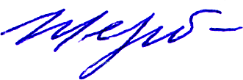 ____________________________Е. В. Щербакова Е. В. Щербакова Руководитель основной профессиональной образовательной программы д .с.-х. н, профессор Руководитель основной профессиональной образовательной программы д .с.-х. н, профессор 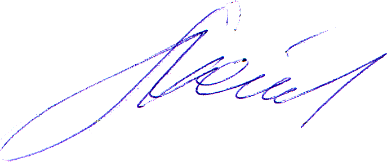 __________________________ А. И. Петенко А. И. ПетенкоВиды учебной работыОбъем, часовВиды учебной работыОчнаяКонтактная работав том числе: аудиторная по видам учебных занятий58Контактная работав том числе: аудиторная по видам учебных занятий58 лекции2 практические (лабораторные)52 внеаудиторная4 зачет с оценкой 1 экзамен3 защита курсовых работ (проектов) -Самостоятельная работав том числе:63 курсовая работа (проект) прочие виды самостоятельной работы 27Итого по дисциплине 144№п/пТема.Основные вопросы.Формируемые компетенцииСеместрВиды учебной работы, включая самостоятельную работу студентови трудоемкость (в часах) Виды учебной работы, включая самостоятельную работу студентови трудоемкость (в часах) Виды учебной работы, включая самостоятельную работу студентови трудоемкость (в часах) №п/пТема.Основные вопросы.Формируемые компетенцииСеместрЛекцииПрактические занятия (лабораторные занятия)Самостоятельная работа1Имя существительное. Образование множественного числа имен существительных.Склонение существительных. Типы склонения существительных. Категории залога. Временные формы глагола Active and Passive Voice.Сложноподчиненное предложение. Распространенное определение. Обособленный причастный оборот. Модальные инфинитивные конструкции. Инфинитивные обороты (союзные и бессоюзные). Особенности перевода предложений с участием инфинитивных оборотов.УК-3, УК-4, УК-512*102You are a postgraduate now!1. Are you a post-graduate (a research student)?2. Are you a full time post-graduate?3. When did you take up your post-graduate course?УК-3, УК-4, УК-5113163 The growing inaccessibility of science.1. What Institute did you come to work at after the graduation?2. What did you do after graduation from the Institute (University)?3. What subjects were you interested in while at the Institute?УК-3, УК-4, УК-5113174Writing research papers.1. Is your scientific adviser a prominent scientist? Is he a theoretician or an experimentalist? What is his field? 2. Do you often consult your supervisor on the subject of your work? 3. What activities is your adviser engaged in?УК-3, УК-4, УК-521365Sustainable agriculture.1. What is the subject of your research?2. What is the object of your investigation? 3. Is your research associated with experimenting? (What kind of work is it: experimental or theoretical)?УК-3, УК-4, УК-52135ИтогоИтогоИтогоИтого25250№п/пТема.Основные вопросы.Формируемые компетенцииСеместрВиды учебной работы, включая самостоятельную работу студентови трудоемкость (в часах) Виды учебной работы, включая самостоятельную работу студентови трудоемкость (в часах) Виды учебной работы, включая самостоятельную работу студентови трудоемкость (в часах) №п/пТема.Основные вопросы.Формируемые компетенцииСеместрЛекцииПрактические занятия (лабораторные занятия)Самостоятельная работа1Имя существительное. Образование множественного числа имен существительных.Склонение существительных. Типы склонения существительных. Категории залога. Временные формы глагола Active and Passive Voice. Сложноподчиненное предложение. Распространенное определение. Обособленный причастный оборот. Модальные инфинитивные конструкции. Инфинитивные обороты (союзные и бессоюзные). Особенности перевода предложений с участием инфинитивных оборотов.УК-3, УК-4, УК-512*232You are a postgraduate now!1. Are you a post-graduate (a research student)?2. Are you a full time post-graduate?3. When did you take up your post-graduate course?УК-3, УК-4, УК-519193The growing inaccessibility of science.1. What Institute did you come to work at after the graduation?2. What did you do after graduation from the Institute (University)?3. What subjects were you interested in while at the Institute?.УК-3, УК-4, УК-519194Writing research papers.1. Is your scientific adviser a prominent scientist? Is he a theoretician or an experimentalist? What is his field? 2. Do you often consult your supervisor on the subject of your work? 3. What activities is your adviser engaged in?УК-3, УК-4, УК-52995Sustainable agriculture.1. What is the subject of your research?2. What is the object of your investigation? 3. Is your research associated with experimenting? (What kind of work is it: experimental or theoretical)?УК-3, УК-4, УК-52912ИтогоИтогоИтогоИтого23666Номер семестра*Этапы формирования и проверки уровня сформированности компетенций по дисциплинам, практикам в процессе освоения ОПОП ВО УК-3 готовностью участвовать в работе российских и международных исследовательских коллективов по решению научных и научно-образовательных задач  УК-3 готовностью участвовать в работе российских и международных исследовательских коллективов по решению научных и научно-образовательных задач 1Иностранный язык1История науки1Основы научно-исследовательской деятельности2История и философия науки2,3Современные информационно-коммуникационные технологии в научно-исследовательской деятельности и образовании2,4По получению профессиональных умений и опыта профессиональной деятельности 4Биотехнология (в том числе бионанотехнология)4Основные направления   биотехнологии  сельскохозяйственной продукции4Биотехнология трансгенных растений4Биофизические методы исследования  в  биотехнологии4Основные методы исследования в  биотехнологии8Подготовка научно-квалификационной работы (диссертации)8Подготовка к сдаче и сдача государственного экзамена8Представление научного доклада об основных результатах подготовленной научно-квалификационной работы (диссертации)1,2,3,4, 5,6,7Научные исследования: научно-исследовательская деятельностьУК-4 готовностью использовать современные методы и технологии научной коммуникации на государственном и иностранном языкахУК-4 готовностью использовать современные методы и технологии научной коммуникации на государственном и иностранном языках1Иностранный язык2,3Современные информационно-коммуникационные технологии в научно-исследовательской деятельности и образовании1Основы научно-исследовательской деятельности2,4По получению профессиональных умений и опыта профессиональной деятельности 8Подготовка научно-квалификационной работы (диссертации)8Подготовка к сдаче и сдача государственного экзамена8Представление научного доклада об основных результатах подготовленной научно-квалификационной работы (диссертации)1,2,3,4, 5,6,7Научные исследования: научно-исследовательская деятельностьУК-5 способностью следовать этическим нормам в профессиональной деятельностиУК-5 способностью следовать этическим нормам в профессиональной деятельности1Иностранный язык1Основы научно-исследовательской деятельности2История и философия науки2Философия науки2,4По получению профессиональных умений и опыта профессиональной деятельности 3Основы педагогики и психологии3Планирование развития карьеры и личности3Самоменеджмент. Управление временем3По получению профессиональных умений и опыта профессиональной деятельности (Педагогическая)4Биотехнология (в том числе бионанотехнология)4Организация учебной деятельности в Вузе и методика преподавания в высшей школе4Основные направления   биотехнологии  сельскохозяйственной продукции4Биотехнология трансгенных растений4Биофизические методы исследования  в  биотехнологии4Основные меоды исследования в  биотехнологии8Подготовка научно-квалификационной работы (диссертации)8Подготовка к сдаче и сдача государственного экзамена8Представление научного доклада об основных результатах подготовленной научно-квалификационной работы (диссертации)1,2,3,4, 5,6,7Научные исследования: научно-исследовательская деятельностьПланируемые результаты освоения компетенцииУровень освоенияУровень освоенияУровень освоенияУровень освоенияОценочноесредствоПланируемые результаты освоения компетенциинеудовлетворительно(минимальный)удовлетворительно(пороговый)хорошо(средний)отлично(высокий)ОценочноесредствоУК-3 готовностью участвовать в работе российских и международных исследовательских коллективов по решению научных и научно-образовательных задачУК-3 готовностью участвовать в работе российских и международных исследовательских коллективов по решению научных и научно-образовательных задачУК-3 готовностью участвовать в работе российских и международных исследовательских коллективов по решению научных и научно-образовательных задачУК-3 готовностью участвовать в работе российских и международных исследовательских коллективов по решению научных и научно-образовательных задачУК-3 готовностью участвовать в работе российских и международных исследовательских коллективов по решению научных и научно-образовательных задачУК-3 готовностью участвовать в работе российских и международных исследовательских коллективов по решению научных и научно-образовательных задачЗнать особенности работы российских и международных исследовательских коллективов по решению научных и научно-образовательных задачФрагментарные представления о особенности работы российских и международных исследовательских коллективов по решению научных и научно-образовательных задачИметь неполные представления о профессиональной особенности работы российских и международных исследовательских коллективов по решению научных и научно-образовательных задачСформированные, но содержащие отдельные пробелы представления о особенности работы российских и международных исследовательских коллективов по решению научных и научно-образовательных задачСформированные глубокие систематические представления о особенности работы российских и международных исследовательских коллективов по решению научных и научно-образовательных задачУстная беседа, письменный перевод,дискуссия, контрольная работа реферат.Уметь участвовать в работе российских и международных исследовательских коллективов по решению научных и научно-образовательных задачУметь фрагментарно использовать Уметь участвовать в работе российских и международных исследовательских коллективов по решению научных и научно-образовательных задачНесистематическое использование Уметь участвовать в работе российских и международных исследовательских коллективов по решению научных и научно-образовательных задачВ целом успешное, но содержащее отдельные пробелы умений использования Уметь участвовать в работе российских и международных исследовательских коллективов по решению научных и научно-образовательных задачСформированное умение ис-пользования Уметь участвовать в работе российских и международных исследовательских коллективов по решению научных и научно-образовательных задачВладеть способностью участвовать в работе российских и международных исследовательских коллективов по решению научных и научно-образовательных задачОтсутствие навыков в способностью участвовать в работе российских и международных исследовательских коллективов по решению научных и научно-образовательных задачФрагментарное владение навыками в способностью участвовать в работе российских и международных исследовательских коллективов по решению научных и научно-образовательных задачВ целом успешное, но несистематическое владение способностью участвовать в работе российских и международных исследовательских коллективов по решению научных и научно-образовательных задачУспешное и систематическое владение навыками в способностью участвовать в работе российских и международных исследовательских коллективов по решению научных и научно-образовательных задачУК-4 готовностью использовать современные методы и технологии научной коммуникации на государственном и иностранном языкахУК-4 готовностью использовать современные методы и технологии научной коммуникации на государственном и иностранном языкахУК-4 готовностью использовать современные методы и технологии научной коммуникации на государственном и иностранном языкахУК-4 готовностью использовать современные методы и технологии научной коммуникации на государственном и иностранном языкахУК-4 готовностью использовать современные методы и технологии научной коммуникации на государственном и иностранном языкахУК-4 готовностью использовать современные методы и технологии научной коммуникации на государственном и иностранном языкахЗнать современные методы и технологии научной коммуникации на государственном и иностранном языкахФрагментарные представления современных методах и технологиях научной коммуникации на государственном и иностранном языкахНеполные представления о современных методах и технологиях научной коммуникации на государственном и иностранном языкахСформированные, но содержащие отдельные пробелы представления о современных методах и технологии научной коммуникации на государственном и иностранном языкахСформированные глубокие систематические представления о современных методах и технологиях научной коммуникации на государственном и иностранном языкахУстная беседа, письменный перевод,дискуссия,контрольная работа, реферат.Уметь использовать современные методы и технологии научной коммуникации на государственном и иностранном языкахУметь фрагментарно использовать современные методы и технологии научной коммуникации на государственном и иностранном языкахНесистематическое использование современных методов и технологии научной коммуникации на государственном и иностранном языкахВ целом успешное, но содержащее отдельные пробелы умение использовать современные методы и технологии научной коммуникации на государственном и иностранном языкахСформированное умение использования современных методов и технологий научной коммуникации на государственном и иностранном языкахВладеть современными методами и технологиями научной коммуникации на государственном и иностранном языкахОтсутствие навыков владения современными методами и технологиями научной коммуникации на государственном и иностранном языкахФрагментарное владение навыками навыками современными методами и технологиями научной коммуникации на государственном и иностранном языкахВ целом успешное, но несистематическое владение современными методами и технологиями научной коммуникации на государственном и иностранном языкахУспешное и систематическое владение современными методами и технологиями научной коммуникации на государственном и иностранном языках .УК-5 способностью планировать и решать задачи собственного профессионального и личностного развитияУК-5 способностью планировать и решать задачи собственного профессионального и личностного развитияУК-5 способностью планировать и решать задачи собственного профессионального и личностного развитияУК-5 способностью планировать и решать задачи собственного профессионального и личностного развитияУК-5 способностью планировать и решать задачи собственного профессионального и личностного развитияУК-5 способностью планировать и решать задачи собственного профессионального и личностного развитияЗнать методы и подходы к планирования и решению задач собственного профессионального и личностного развитияФрагментарные представления о методах и подходах к планированию и решению задач собственного профессионального и личностного развитияИметь неполные представления о профессиональной методам и подходам к планированию и решению задач собственного профессионального и личностного развитияСформированные, но содержащие отдельные пробелы представления о методах и подходах к планирование и решению задач собственного профессионального и личностного развитияСформированные глубокие систематические представления о методах и подходах к планированию и решению задач собственного профессионального и личностного развития Устная беседа, письменный перевод,дискуссия,контрольная работа реферат.Уметь планировать и решать задачи собственного профессионального и личностного развитияФрагментароное умению планировать и решать задачи собственного профессионального и личностного развитияНесистематическое использование методов и подходов планировать и решать задачи собственного профессионального и личностного развитияВ целом успешное, но содержащее отдельные пробелы умений планировать и решать задачи собственного профессионального и личностного развитияСформированное умение ис-пользования планировать и решать задачи собственного профессионального и личностного развитияУстная беседа, письменный перевод,дискуссия,контрольная работа реферат.Владеть способностью планировать и решать задачи собственного профессионального и личностного развитияОтсутствие навыков планировать и решать задачи собственного профессионального и личностного развитияФрагментарное владение навыками планировать и решать задачи собственного профессионального и личностного развитияВ целом успешное, но несистематическое владение навыками планировать и решать задачи собственного профессионального и личностного развитияУспешное и систематическое владение навыками планировать и решать задачи собственного профессионального и личностного развитияУстная беседа, письменный перевод,дискуссия,контрольная работа реферат.ОценкиКоммуникативное взаимодействиеПроизношениеЛексико-грамматическая правильность речи«5»Адекватная естественная реакция на реплики собеседника. Проявляется речевая инициатива для решения поставленных коммуникативных задач.Речь звучит в естественном темпе, обучающийся не делает грубых фонетических ошибок.Лексика адекватна ситуации, редкиеграмматические ошибки не мешают коммуникации.«4»Коммуникация затруднена, речь обучающегося неоправданно паузированаВ отдельных словах допускаются фонетические ошибки (например замена, английских фонем сходными русскими). Общая интонация в большой степени обусловлена влиянием родного языка.Грамматические и/илилексические ошибки заметно влияют на восприятие речи обучающегося.«3»Коммуникация существенно затруднена, обучающийся не проявляет речевой инициативы.Речь воспринимается с трудом из-за большого количества фонетических ошибок. Интонация обусловлена влиянием родного языка.Обучающийся делает большое количество грубых грамматическихи/или лексическихошибок.«2»Коммуникация фактически отсутствует, обучающийся не проявляет речевой инициативы.Речь не воспринимается из-за большого количества грубыхфонетических  ошибок. Интонация обусловлена влиянием родного языка.Обучающийся делает большое количество грубых грамматическихи лексическихошибок.Наименование показателяВыявленные недостатки и замечанияОценкаКачество Качество Качество 1. Соответствие содержания заданию2. Грамотность изложения и качество оформления 3. Самостоятельность выполнения, Глубина проработки материала, Использование рекомендованной и справочной литературы6. Обоснованность и доказательность выводовОбщая оценка качества выполнения Общая оценка качества выполнения Защита реферата (Представление доклада)Защита реферата (Представление доклада)Защита реферата (Представление доклада)1. Свободное владение профессиональной терминологией 2. Способность формулирования цели и основных результатов при публичном представлении результатов3. Качество изложения материала (презентации)Общая оценка за защиту рефератаОбщая оценка за защиту рефератаОтветы на дополнительные вопросыОтветы на дополнительные вопросыОтветы на дополнительные вопросыВопрос 1.Вопрос 2.Вопрос 3.Общая оценка за ответы на вопросыОбщая оценка за ответы на вопросыИтоговая оценка Итоговая оценка №НаименованиеТематика1IPRbookУниверсальная2Znanium.comУниверсальная3Образовательный портал КубГАУУниверсальная№НаименованиеКраткое описание1Microsoft WindowsОперационная система2Microsoft Office (включает Word, Excel, PowerPoint)Пакет офисных приложений3Система тестирования INDIGOТестирование№НаименованиеТематика1Научная электронная библиотека eLibraryУниверсальная№ п/пНаименование учебных предметов, курсов, дисциплин (модулей), практики, иных видов учебной деятельности, предусмотренных учебным планом образовательной программыНаименование помещений для проведения всех видов учебной деятельности, предусмотренной учебным планом, в том числе, помещений для самостоятельной работы, с указанием перечня основного оборудования, учебно-наглядных пособий и используемого программного обеспеченияАдрес (местоположение) помещений для проведения всех видов учебной деятельности, предусмотренной учебным планом (в случае реализации образовательных программ в сетевой форме дополнительно указывается наименование организации, с которой заключен договор)12341Иностранный языкПомещение №310 ЗОО, посадочных мест - 24; площадь - 41,6 м²; Лаборатория Специальной иноязычной коммуникации.

лабораторное оборудование
(интерактивная доска SMART SBM 680  А5 — 1 шт.;
Ноутбук Dell Inspirion 3558 Core i3-5005U 2/0GHz, 15,6'' HD Cam, 4GB DDR3(1), 500GB 5.4krpm, DVDRW, Intel HD 4400, BT, 4C, 2,3kg, 1 y, Win10Pro, Black — 1 шт.)
специализированная мебель(доска маркерная PREMIUM LEGAMASTER 100x150, учебная мебель).
Помещение №349 ЗОО, площадь — 19,1кв.м; помещение для хранения и профилактического обслуживания оборудования.

звуковое оборудование — 9 шт.; лабораторное оборудование (плейер — 21 шт.).350044, Краснодарский край, г. Краснодар, ул. им. Калинина, 13Все учебные предметы, курсы, дисциплины (модули), практики, иные виды учебной деятельности, предусмотренные учебным планом образовательной программыПомещение №325 ЗОО, посадочных мест — 16; площадь — 21,1кв.м; помещение для самостоятельной работы.
машинка пишущая — 1 шт.; холодильник — 1 шт.;
технические средства обучения
(принтер — 1 шт.; компьютер персональный — 1 шт.);
доступ к сети «Интернет»;
доступ в электронную информационно-образовательную среду университета;программное обеспечение: Windows, Office;специализированное лицензионное и свободно распространяемое программное обеспечение, предусмотренное в рабочей программе специализированная мебель (учебная мебель).350044, Краснодарский край, г. Краснодар, ул. им. Калинина, д. 13Все учебные предметы, курсы, дисциплины (модули), практики, иные виды учебной деятельности, предусмотренные учебным планом образовательной программыПомещение №206 ЭК, посадочных мест — 20; площадь — 41кв.м; помещение для самостоятельной работы.
технические средства обучения (компьютер персональный — 9 шт.); доступ к сети «Интернет»;
доступ в электронную информационно-образовательную среду университета;программное обеспечение: Windows, Office.
специализированное лицензионное и свободно распространяемое программное обеспечение, предусмотренное в рабочей программе;специализированная мебель (учебная мебель).350044, Краснодарский край, г. Краснодар, ул. им. Калинина, д. 13